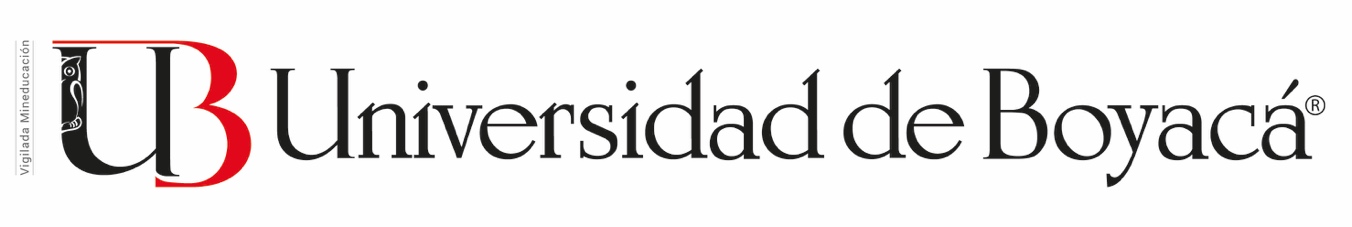 ADQUISICIONES BIBLIOGRAFICAS 2018- FACULTAD DE CIENCIAS ADMINISTRATIVAS Y CONTABLES                8 T. 12 V. CANTIDADAUTORTITULOEDITORIALAÑOPROGRAMASEDESEDE2PABLO VALDERREY SANZTÉCNICAS DE SEGMENTACIÓN DE MERCADOSSTARBOOK2010ADMINISTRACIÓN DE EMPRESAS Y ADMINISTRACIÓN DE NEGOCIOS INTERNACIONALES-TJ1PABLO VALDERREY SANZTÉCNICAS DE SEGMENTACIÓN DE MERCADOSSTARBOOK2010ADMINISTRACIÓN DE EMPRESAS Y ADMINISTRACIÓN DE NEGOCIOS INTERNACIONALES-SG1PABLO VALDERREY SANZTÉCNICAS DE SEGMENTACIÓN DE MERCADOSSTARBOOK2010ADMINISTRACIÓN DE EMPRESAS Y ADMINISTRACIÓN DE NEGOCIOS INTERNACIONALES-YP1PABLO VALDERREY SANZTÉCNICAS DE SEGMENTACIÓN DE MERCADOSSTARBOOK2010ADMINISTRACIÓN DE EMPRESAS Y ADMINISTRACIÓN DE NEGOCIOS INTERNACIONALES-CH1PROJECT MANAGEMENT INSTITUTEA GUIDE TO THE PROJECT MANAGEMENT BODY OF  KNOWLEDGEBMI2013ESP. GERENCIA DE PROYECTOSYP3IDALBERTO CHIAVENATOCOMPORTAMIENTO ORGANIZACIONAL. 3ª ed.MC GRAW HILL2017ADMINISTRACIONTJ3IDALBERTO CHIAVENATOGESTIÓN DEL TALENTO HUMANO. 3ª ed. MC GRAW HILL2009ADMINISTRACIONTJ